OŠ J. J. STROSSMAYERA 								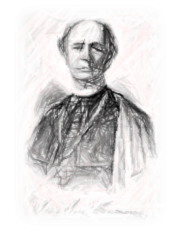 Kardinala A. Stepinca bb31511 Đurđenovac telefon: 031/601-101; fax: 031/ 601-530e-mail: ured@os-jjstrossmayera-djurdjenovac.skole.hrJELOVNIKOD 4. STUDENOG DO 6. STUDENOG 2020.							ravnateljica:				                                         		  Martina Pavlić, prof.4. STUDENOG (SRIJEDA)KRUH S PAŠTETOM, ČAJ5. STUDENOG (ČETVRTAK)HOT-DOG, CEDEVITA6. STUDENOG (PETAK)KROASAN S ČOKOLADOM, VOĆE